Product Specification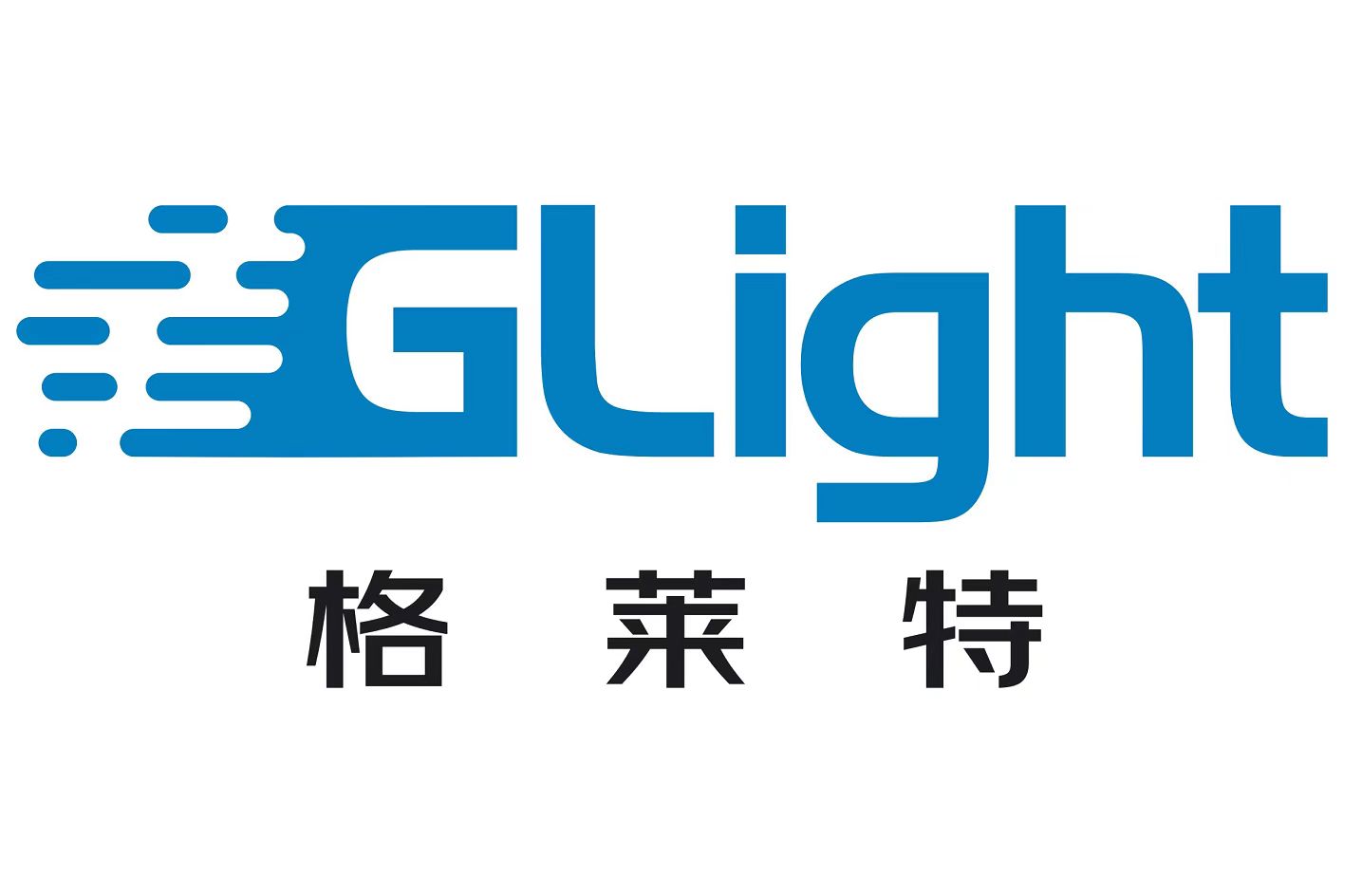 GLSF-1503-FOD(I)155Mb/s Duplex LC 1550nm DFB-LD 150Km SMF SFP Transceiver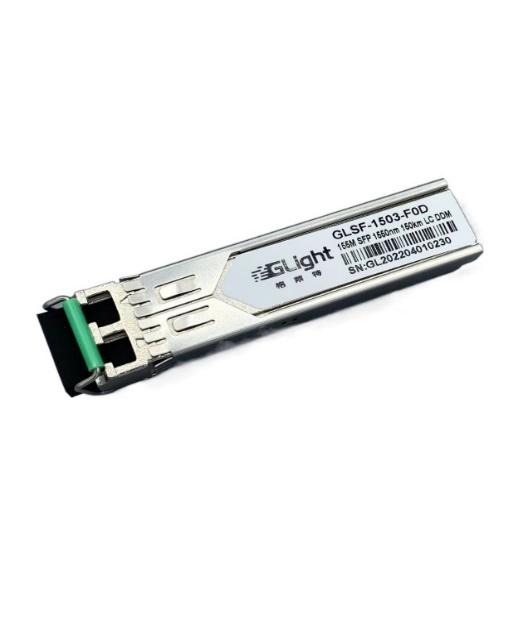 Features:Up to 155Mb/s Data Links Hot-Pluggable1550nm DFB laser transmitter Duplex LC connectorUp to 150Km on 9/125μm SMFSingle +3.3V Power SupplyMonitoring Interface Compliant with SFF-8472Low power dissipation <1.5W typicallyIndustrial /Extended/ Commercial operating temperature range: -40°C to 85°C/-5°C to 85°C/-0°C to 70°C Version availableRoHS compliant and Lead FreeApplications:Fast EthernetSONET OC-3/SDH STM-1Other Optical LinkApplications:GLight GLSF-1503-FOD(I)Small Form Factor Pluggable (SFP) Transceiver is a high performance, cost effective module which has a Duplex LC optics interface, Standard AC coupled CML for high speed signal and LVTTL control and monitor signals.The receiver section uses a PIN receiver and the transmitter uses 1550 nm DFB laser, up to 20dB link budge ensure this module SONET OC-3/SDH STM-1 150Km application.Absolute Maximum RatingsRecommended Operating Environment:Electrical Characteristics (TOP = Tc, VCC = 3.135 to 3.465 Volts)Note:AC coupled.Or open circuit.Into 100 ohm differential termination.20 – 80 %LOS is LVTTL. Logic 0 indicates normal operation; logic 1 indicates no signal detected.All transceiver specifications are compliant with a power supply sinusoidal modulation of 20 Hz to 1.5MHz up to specified value applied through the power supply filtering network shown on page 23 of the Small Form-factor Pluggable (SFP) Transceiver Multi-Source Agreement (MSA), September 14, 2000.Optical Parameters(TOP = Tc, VCC = 3.135 to 3.465 Volts)Note1. Also specified to meet curves in FC-PI 13.0 Figures 18 and 19, which allow trade-off between wavelength spectral widths.2. Class 1 Laser Safety per FDA/CDRH and EN (IEC) 60825 regulations.3. Unfiltered, 20-80%. Complies with IEEE 802.3 (Gig. E), FC 1x and 2x eye masks when filtered.4. Measured with conformance signals defined in FC-PI 13.0 specifications.5. Measured with PRBS 231 -1at 10-12 BER6. Dispersion limited per FC-PI Rev. 137. .Attenuation of 1dB/km is used for the link length calculations. Distances are indicative only. Please refer to the Optical Specifications in Table IV to calculate a more accurate link budget based on specific conditions in your application.Pin AssignmentDiagram of Host Board Connector Block Pin Numbers and NamesPin DescriptionNotes: Circuit ground is internally isolated from chassis ground.Laser output disabled on TDIS >2.0V or open, enabled on TDIS <0.8V.Should be pulled up with 4.7k - 10 kohms on host board to a voltage between 2.0V and 3.6V.MOD_DEF(0) pulls line low to indicate module is plugged in.Rate select is not usedLOS is open collector output. Should be pulled up with 4.7k – 10 kohms on host board to a voltage between 2.0V and 3.6V. Logic 0 indicates normal operation; logic 1 indicates loss of signal.AC CoupledSFP Module EEPROM Information and ManagementThe SFP modules implement the 2-wire serial communication protocol as defined in the SFP -8472. The serial ID information of the SFP modules and Digital Diagnostic Monitor parameters can be accessed through the I2C interface at address A0h and A2h. The memory is mapped in Table 1. Detailed ID information (A0h) is listed in Table 2. And the DDM specification is at address A2h.For more details of the memory map and byte definitions, please refer to the SFF-8472, “Digital Diagnostic Monitoring Interface for Optical Transceivers”. The DDM parameters have been internally calibrated.Table 1. Digital Diagnostic Memory Map (Specific Data Field Descriptions)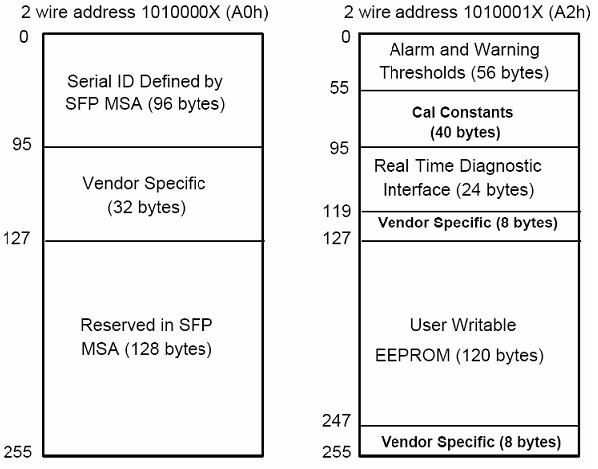 Table 2. EEPROM Serial ID Memory Contents(A0h)Digital Diagnostic Monitor CharacteristicsRegulatory ComplianceThe transceiver complies with international Electromagnetic Compatibility (EMC) and international safety requirements and standards (see details in Table following). ReferenceSmall Form-factor Pluggable (SFP) Transceiver Multi-source Agreement (MSA) September 14, 2000.Bellcore GR-253 and ITU-T G.957 Specifications.Recommended circuit & Mechanical Dimensions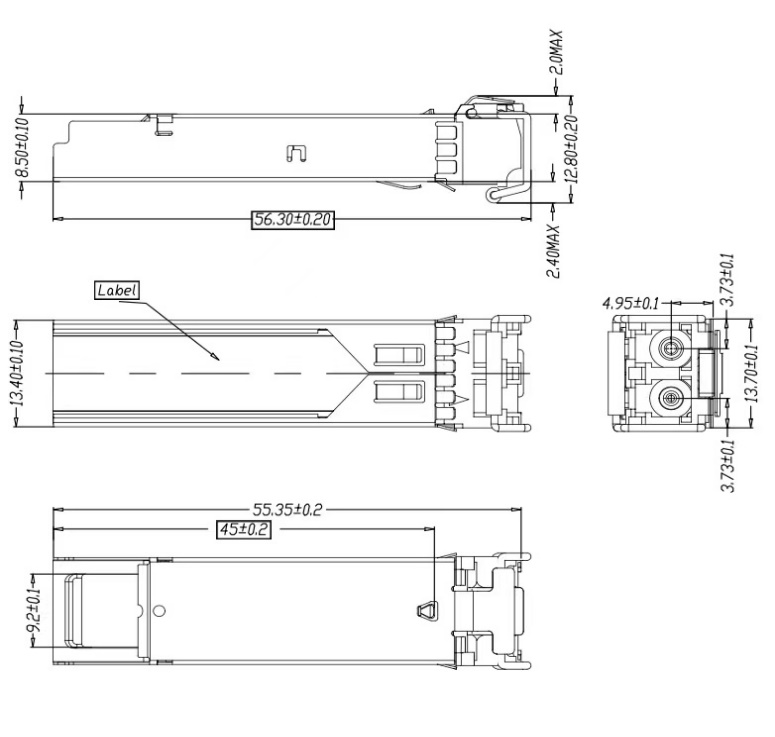        SFP Host Recommended Circuit                        Mechanical Drawing                       Shenzhen GLight Communication Technology Co., Ltd.Building 3, ChaoHuiLou Technology Industrial Park, No.119 Huating Road, Dalang Sub-district, Longhua District, Shenzhen, ChinaGLIGHT reserves the right to make changes to the products or information contained herein without notice. No liability is assumed as a result of their use or application. No rights under any patent accompany the sale of any such products or information.Published by Shenzhen GLight Communication Technology Co., Ltd. Copyright © GLight Communication Technology Co., Ltd. All Rights Reserved. ParameterSymbolMin.TypicalMax.UnitStorage TemperatureTS-40+85°CSupply VoltageVCC-0.54VRelative HumidityRH085%ParameterParameterSymbolMin.TypicalMax.UnitCase operating TemperatureIndustrialTC-4085°CCase operating TemperatureExtendedTC-585°CCase operating TemperatureCommercialTC070°CParameterSymbolMin.TypicalMax.UnitNoteSupply VoltageVcc3.143.303.47VSupply CurrentIcc300mAInrush CurrentIsurgeIcc+30mAMaximum PowerPmax1.0WTransmitter Section:Transmitter Section:Transmitter Section:Transmitter Section:Transmitter Section:Transmitter Section:Input differential impedanceRin90100110Single ended data input swingVin PP2001200mVp-pTransmit Disable Voltage VDVcc – 1.3VccV2Transmit Enable Voltage VENVeeVee+ 0.8VTransmit Disable Assert TimeTdessert10usReceiver Section:Receiver Section:Receiver Section:Receiver Section:Receiver Section:Receiver Section:Single ended data output swingVout,pp3001000mv3Data output rise timetr1300ps4Data output fall timetf1300ps4LOS FaultVlosfaultVcc – 0.5VCC_hostV5LOS NormalVlos normVeeVee+0.5V5Power Supply RejectionPSR100mVpp6Deterministic Jitter ContributionRXΔDJ51.7psTotal Jitter ContributionRXΔTJ122.4psParameterSymbolMin.TypicalMax.UnitNoteTransmitter Section:Transmitter Section:Transmitter Section:Transmitter Section:Transmitter Section:Transmitter Section:Transmitter Section:Center Wavelengthλc153015501570nm1Spectral Width(RMS)σRMS1nmOptical Output PowerPout15dBm2Optical Rise/Fall Timetr / tf1300ps3Extinction RatioER9dBRelative Intensity Noise RIN-120dB/Hz Deterministic Jitter ContributionTXΔDJ56.6psTotal Jitter ContributionTXΔTJ119psEye Mask for Optical OutputCompliant with IEEE802.3 z (class 1 laser safety) Compliant with IEEE802.3 z (class 1 laser safety) Compliant with IEEE802.3 z (class 1 laser safety) Compliant with IEEE802.3 z (class 1 laser safety) Compliant with IEEE802.3 z (class 1 laser safety) Receiver Section:Receiver Section:Receiver Section:Receiver Section:Receiver Section:Receiver Section:Optical Input Wavelength15301570nmOptical Input PowerPin-36-3dBm4,5Receiver OverloadPol-3dBm4,5RX SensitivitySen-33dBm4,5Receiver Reflectance 12dBRX_LOS Assert LOS A-45dBmRX_LOS Deassert LOS D-36dBmRX_LOS HysteresisLOS H0.522.5dBGeneral SpecificationsGeneral SpecificationsGeneral SpecificationsGeneral SpecificationsGeneral SpecificationsGeneral SpecificationsGeneral SpecificationsData RateBR155Mb/sBit Error RateBER10-12Max. Supported Link Length on 9/125μm SMF@155MLMAX150km6Total System BudgetLB20dB7Pin NoNameFunctionPlug SeqNotes1VeeTTransmitter Ground112TX FaultTransmitter Fault Indication33TX DisableTransmitter Disable324MOD-DEF2Module Definition235MOD-DEF1Module Definition 1336MOD-DEF0Module Definition 0337Rate SelectNot Connected348LOSLoss of Signal359VeeRReceiver Ground1110VeeRReceiver Ground1111VeeRReceiver Ground112RD-Inv. Received Data Out3613RD+Received Data Out3614VeeRReceiver Ground3115VccRReceiver Power2116VccTTransmitter Power217VeeTTransmitter Ground118TD+Transmit Data In3619TD-Inv. Transmit In3620VeeTTransmitter Ground1Data AddressLength(Byte)Name ofLengthDescription and ContentsBase ID FieldsBase ID FieldsBase ID FieldsBase ID Fields01IdentifierType of Serial transceiver (03h=SFP)11ReservedExtended identifier of type serial transceiver (04h)21ConnectorCode of optical connector type (07=LC)3-108TransceiverSONET 111EncodingSONET Scrambled 121BR,NominalNominal baud rate, unit of 100Mbps 131Reserved(0000h)141Length(9um,km)Link length supported for 9/125um fiber, units of km151Length(9um)Link length supported for 9/125um fiber, units of 100m161Length(50um)Link length supported for 50/125um fiber, units of 10m171Length(62.5um)Link length supported for 62.5/125um fiber, units of 10m181Length(Copper)Link length supported for copper, units of meters 191Reserved20-3516Vendor NameSFP vendor name:361Reserved37-393Vendor OUISFP transceiver vendor OUI ID40-5516Vendor PNPart Number: “GL-xxxxx” (ASCII)56-594Vendor revRevision level for part number60-612WavelengthLaser wavelength621Reserved631CCIDLeast significant byte of sum of data in address 0-62Extended ID FieldsExtended ID FieldsExtended ID FieldsExtended ID Fields64-652OptionIndicates which optical SFP signals are implemented(001Ah = LOS, TX_FAULT, TX_DISABLE all supported)661BR, maxUpper bit rate margin, units of %671BR, minLower bit rate margin, units of %68-8316Vendor SNSerial number (ASCII)84-918Date codeManufacturing date code921Diagnostic TypeDiagnostics931Enhanced OptionsDiagnostics941SFF-8472Diagnostics951CCEXCheck code for the extended ID Fields (addresses 64 to 94)Vendor Specific ID FieldsVendor Specific ID FieldsVendor Specific ID FieldsVendor Specific ID Fields96-12732ReadableVendor specific date, read only128-255128ReservedReserved for SFF-8079Data AddressParameterAccuracyUnitCalibraton96-97Transceiver Internal Temperature±3.0°Cinternal98-99VCC3 Internal Supply Voltage±5.0%internal100-101Laser Bias Current ±10%internal102-103Tx Output Power ±3.0dBminternal104-105Rx Input Power±3.0dBminternalElectrostatic Discharge(ESD) to the Electrical PinsMIL-STD-883EMethod 3015.7Class 1(>1000 V)Electrostatic Discharge (ESD)to the Duplex LC ReceptacleIEC 61000-4-2GR-1089-CORECompatible with standardsElectromagneticInterference (EMI)FCC Part 15 Class BEN55022 Class B (CISPR 22B)VCCI Class BCompatible with standardsLaser Eye SafetyFDA 21CFR 1040.10 and 1040.11EN60950, EN (IEC) 60825-1,2Compatible with Class 1 laser product.